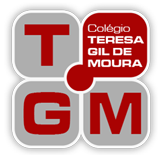 TURMA: 1º. ANO  -  PRÔ ELAINETURMA: 1º. ANO  -  PRÔ ELAINETURMA: 1º. ANO  -  PRÔ ELAINETURMA: 1º. ANO  -  PRÔ ELAINETURMA: 1º. ANO  -  PRÔ ELAINE2ª FEIRA (28/9/2020)3ª FEIRA (29/9/2020)4ª FEIRA (30/9/2020)5ª FEIRA (1/10/2020)6ª FEIRA (2/10/2020)6ª FEIRA (2/10/2020)DAS 13H ÀS 14H 40MINPORTUGUÊSLivro 3 - páginas 74 até 80.Ler, cantar e se divertir;Correção das atividades do livro 3.Avaliação de RecuperaçãoDAS 13H ÀS 14H 40MINMATEMÁTICALivro 3 - páginas 59 até 64. Mais problemas para resolver; Correção das atividades do livro 3.Avaliação de RecuperaçãoDAS 13H ÀS 14H 40MINPORTUGUÊSLivro 3 - páginas 81 até 87.Ler, cantar e se divertir;Ponto de chegada;Correção das atividades do livro 3.Avaliação de RecuperaçãoDAS 13H ÀS 14H 40MINMATEMÁTICALivro 3 – páginas 65 até 71.Fazendo estimativas;Medindo massa:Medindo o tempo;Correção das atividades do livro3.Avaliação de RecuperaçãoDAS 14H ÀS 14H 40MIN - Aula Zoom - Prô ElaineDAS 13H ÀS 14H 40MIN   *REUNIÃO DE PAIS* DAS 13H ÀS 14H 40MIN   *REUNIÃO DE PAIS* DAS 15H ÀS 15H 40MININGLÊS – TEACHER CRISLivro – páginas 34 até 38Atividade para colorir.DAS 15H ÀS 15H 40MINARTES – PRÔ LEANDROAula ZoomMaterial: tinta guache, folhas, pincel e pote com água.DAS 15H ÀS 15H 40MININGLÊS – TEACHER CRISLivro – página 39.DAS 15H ÀS 15H 40MINMÚSICA – PRÔ LILIANPercepção do som --------------------------------------DAS 15H 40 MIN  ÀS 16H 20MINKARATÊ – PRÔ KEILADANÇA – PRÔ ANA LIDIADAS 15H 40 MIN  ÀS 16H 20MINEDUCAÇÃO FÍSICA – PRÔ JOSÉ ROBERTO--------------------------------------